06.04.2021            PL z MAT,3.roč,3.B            Anna Frajtová1.Modrou farbičkou vyfarbi všetky geometrické telesá a žltou farbičkou vyfarbi všetky geometrické tvary.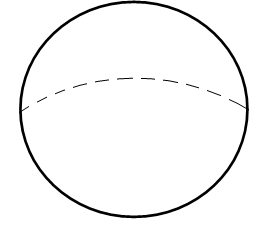 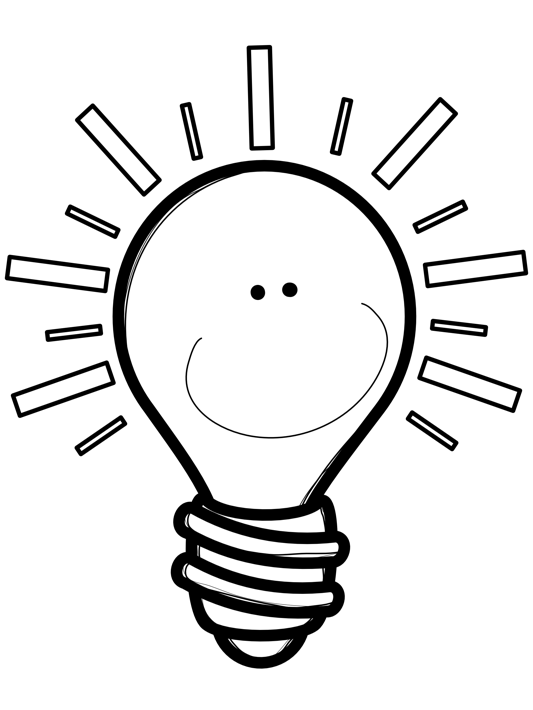 2. Pracuj podľa pokynov.3.Pracuj pozorne! Pokús sa dokresliť obrázky. 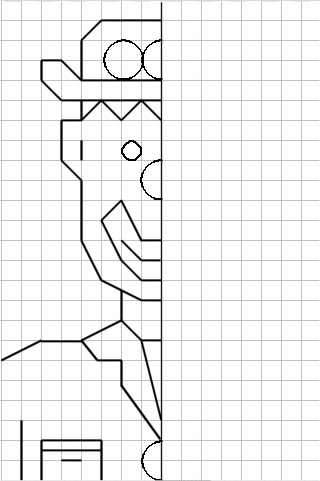 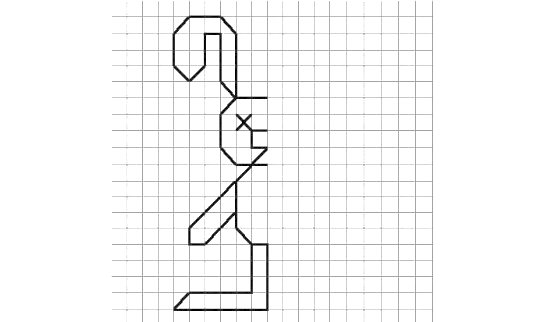 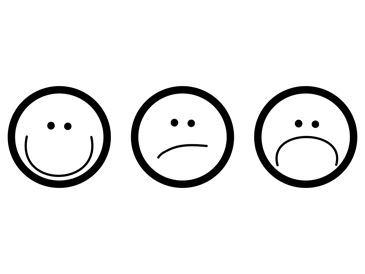 